Inizio moduloFine moduloInizio moduloFine modulo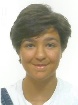 AR419 - ATLETICA AVIS SANSEPOLCROAR419 - ATLETICA AVIS SANSEPOLCROAR419 - ATLETICA AVIS SANSEPOLCRO2019JB002894AFCHIASSERINILETIZIA11/01/2002Data Tesseramento 30/12/2018Data Tesseramento 30/12/2018ItalianoStampato Mercoledì 16/01/2019 ore 22:42Stampato Mercoledì 16/01/2019 ore 22:42Stampato Mercoledì 16/01/2019 ore 22:42scadenza del certificato medico 15/10/2019scadenza del certificato medico 15/10/2019scadenza del certificato medico 15/10/2019scadenza del certificato medico 15/10/2019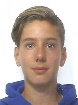 AR419 - ATLETICA AVIS SANSEPOLCROAR419 - ATLETICA AVIS SANSEPOLCROAR419 - ATLETICA AVIS SANSEPOLCRO2019JB002316AMBURCHINIMAICOL15/10/2003Data Tesseramento 30/12/2018Data Tesseramento 30/12/2018ItalianoStampato Mercoledì 16/01/2019 ore 22:42Stampato Mercoledì 16/01/2019 ore 22:42Stampato Mercoledì 16/01/2019 ore 22:42scadenza del certificato medico 11/10/2019scadenza del certificato medico 11/10/2019scadenza del certificato medico 11/10/2019scadenza del certificato medico 11/10/2019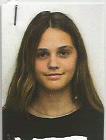 AR419 - ATLETICA AVIS SANSEPOLCROAR419 - ATLETICA AVIS SANSEPOLCROAR419 - ATLETICA AVIS SANSEPOLCRO2019JB003772CFCAMAITIMATILDE27/08/2004Data Tesseramento 01/01/2019Data Tesseramento 01/01/2019ItalianoStampato Mercoledì 16/01/2019 ore 22:42Stampato Mercoledì 16/01/2019 ore 22:42Stampato Mercoledì 16/01/2019 ore 22:42scadenza del certificato medico 23/10/2019scadenza del certificato medico 23/10/2019scadenza del certificato medico 23/10/2019scadenza del certificato medico 23/10/2019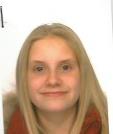 AR419 - ATLETICA AVIS SANSEPOLCROAR419 - ATLETICA AVIS SANSEPOLCROAR419 - ATLETICA AVIS SANSEPOLCRO2019JB002835CFFRANCESCHINIDENISE27/07/2005Data Tesseramento 30/12/2018Data Tesseramento 30/12/2018ItalianoStampato Mercoledì 16/01/2019 ore 22:42Stampato Mercoledì 16/01/2019 ore 22:42Stampato Mercoledì 16/01/2019 ore 22:42scadenza del certificato medico 09/10/2019scadenza del certificato medico 09/10/2019scadenza del certificato medico 09/10/2019scadenza del certificato medico 09/10/2019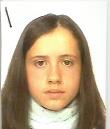 AR419 - ATLETICA AVIS SANSEPOLCROAR419 - ATLETICA AVIS SANSEPOLCROAR419 - ATLETICA AVIS SANSEPOLCRO2019JB001204CFMOCARLICATERINA21/04/2005Data Tesseramento 30/12/2018Data Tesseramento 30/12/2018ItalianoStampato Mercoledì 16/01/2019 ore 22:42Stampato Mercoledì 16/01/2019 ore 22:42Stampato Mercoledì 16/01/2019 ore 22:42scadenza del certificato medico 26/11/2019scadenza del certificato medico 26/11/2019scadenza del certificato medico 26/11/2019scadenza del certificato medico 26/11/2019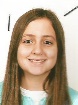 AR419 - ATLETICA AVIS SANSEPOLCROAR419 - ATLETICA AVIS SANSEPOLCROAR419 - ATLETICA AVIS SANSEPOLCRO2019JB001217CFPASQUIGIULIA22/04/2004Data Tesseramento 30/12/2018Data Tesseramento 30/12/2018ItalianoStampato Mercoledì 16/01/2019 ore 22:42Stampato Mercoledì 16/01/2019 ore 22:42Stampato Mercoledì 16/01/2019 ore 22:42scadenza del certificato medico 28/04/2019scadenza del certificato medico 28/04/2019scadenza del certificato medico 28/04/2019scadenza del certificato medico 28/04/2019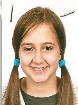 AR419 - ATLETICA AVIS SANSEPOLCROAR419 - ATLETICA AVIS SANSEPOLCROAR419 - ATLETICA AVIS SANSEPOLCRO2019JB001216CFPASQUILIDIA22/04/2004Data Tesseramento 30/12/2018Data Tesseramento 30/12/2018ItalianoStampato Mercoledì 16/01/2019 ore 22:42Stampato Mercoledì 16/01/2019 ore 22:42Stampato Mercoledì 16/01/2019 ore 22:42scadenza del certificato medico 28/04/2019scadenza del certificato medico 28/04/2019scadenza del certificato medico 28/04/2019scadenza del certificato medico 28/04/2019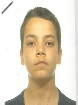 AR419 - ATLETICA AVIS SANSEPOLCROAR419 - ATLETICA AVIS SANSEPOLCROAR419 - ATLETICA AVIS SANSEPOLCRO2019JB002004CMMARTINIFRANCESCO09/10/2004Data Tesseramento 30/12/2018Data Tesseramento 30/12/2018ItalianoStampato Mercoledì 16/01/2019 ore 22:42Stampato Mercoledì 16/01/2019 ore 22:42Stampato Mercoledì 16/01/2019 ore 22:42scadenza del certificato medico 23/08/2019scadenza del certificato medico 23/08/2019scadenza del certificato medico 23/08/2019scadenza del certificato medico 23/08/2019AR419 - ATLETICA AVIS SANSEPOLCROAR419 - ATLETICA AVIS SANSEPOLCROAR419 - ATLETICA AVIS SANSEPOLCRO2019JB001557EF10ANTONELLIEMMA13/02/2008Data Tesseramento 30/12/2018Data Tesseramento 30/12/2018ItalianoStampato Mercoledì 16/01/2019 ore 22:42Stampato Mercoledì 16/01/2019 ore 22:42Stampato Mercoledì 16/01/2019 ore 22:42scadenza del certificato medico 26/02/2019scadenza del certificato medico 26/02/2019scadenza del certificato medico 26/02/2019scadenza del certificato medico 26/02/2019AR419 - ATLETICA AVIS SANSEPOLCROAR419 - ATLETICA AVIS SANSEPOLCROAR419 - ATLETICA AVIS SANSEPOLCRO2019JB003309EF10FANFANIEMMA24/11/2009Data Tesseramento 30/12/2018Data Tesseramento 30/12/2018ItalianoStampato Mercoledì 16/01/2019 ore 22:42Stampato Mercoledì 16/01/2019 ore 22:42Stampato Mercoledì 16/01/2019 ore 22:42scadenza del certificato medico 03/10/2019scadenza del certificato medico 03/10/2019scadenza del certificato medico 03/10/2019scadenza del certificato medico 03/10/2019AR419 - ATLETICA AVIS SANSEPOLCROAR419 - ATLETICA AVIS SANSEPOLCROAR419 - ATLETICA AVIS SANSEPOLCRO2019JB001554EF10GIORNISARA13/05/2008Data Tesseramento 30/12/2018Data Tesseramento 30/12/2018ItalianoStampato Mercoledì 16/01/2019 ore 22:42Stampato Mercoledì 16/01/2019 ore 22:42Stampato Mercoledì 16/01/2019 ore 22:42scadenza del certificato medico 07/01/2020scadenza del certificato medico 07/01/2020scadenza del certificato medico 07/01/2020scadenza del certificato medico 07/01/2020AR419 - ATLETICA AVIS SANSEPOLCROAR419 - ATLETICA AVIS SANSEPOLCROAR419 - ATLETICA AVIS SANSEPOLCRO2019JB003755EF10GUIDOBALDIGINEVRA26/02/2008Data Tesseramento 30/12/2018Data Tesseramento 30/12/2018ItalianoStampato Mercoledì 16/01/2019 ore 22:42Stampato Mercoledì 16/01/2019 ore 22:42Stampato Mercoledì 16/01/2019 ore 22:42scadenza del certificato medico 16/01/2019scadenza del certificato medico 16/01/2019scadenza del certificato medico 16/01/2019scadenza del certificato medico 16/01/2019AR419 - ATLETICA AVIS SANSEPOLCROAR419 - ATLETICA AVIS SANSEPOLCROAR419 - ATLETICA AVIS SANSEPOLCRO2019JB003311EF10VALORIANNA VIOLA15/01/2009Data Tesseramento 30/12/2018Data Tesseramento 30/12/2018ItalianoStampato Mercoledì 16/01/2019 ore 22:42Stampato Mercoledì 16/01/2019 ore 22:42Stampato Mercoledì 16/01/2019 ore 22:42scadenza del certificato medico 30/10/2019scadenza del certificato medico 30/10/2019scadenza del certificato medico 30/10/2019scadenza del certificato medico 30/10/2019AR419 - ATLETICA AVIS SANSEPOLCROAR419 - ATLETICA AVIS SANSEPOLCROAR419 - ATLETICA AVIS SANSEPOLCRO2019JB002292EF10VERGNIILARIA03/03/2009Data Tesseramento 30/12/2018Data Tesseramento 30/12/2018ItalianoStampato Mercoledì 16/01/2019 ore 22:42Stampato Mercoledì 16/01/2019 ore 22:42Stampato Mercoledì 16/01/2019 ore 22:42scadenza del certificato medico 02/10/2019scadenza del certificato medico 02/10/2019scadenza del certificato medico 02/10/2019scadenza del certificato medico 02/10/2019AR419 - ATLETICA AVIS SANSEPOLCROAR419 - ATLETICA AVIS SANSEPOLCROAR419 - ATLETICA AVIS SANSEPOLCRO2019JB003369EF6GIUBILEIILARIA14/09/2012Data Tesseramento 30/12/2018Data Tesseramento 30/12/2018ItalianoStampato Mercoledì 16/01/2019 ore 22:42Stampato Mercoledì 16/01/2019 ore 22:42Stampato Mercoledì 16/01/2019 ore 22:42scadenza del certificato medico 07/11/2019scadenza del certificato medico 07/11/2019scadenza del certificato medico 07/11/2019scadenza del certificato medico 07/11/2019AR419 - ATLETICA AVIS SANSEPOLCROAR419 - ATLETICA AVIS SANSEPOLCROAR419 - ATLETICA AVIS SANSEPOLCRO2019JB002887EF8MERCATIGIULIA09/07/2011Data Tesseramento 30/12/2018Data Tesseramento 30/12/2018ItalianoStampato Mercoledì 16/01/2019 ore 22:42Stampato Mercoledì 16/01/2019 ore 22:42Stampato Mercoledì 16/01/2019 ore 22:42scadenza del certificato medico 15/01/2019scadenza del certificato medico 15/01/2019scadenza del certificato medico 15/01/2019scadenza del certificato medico 15/01/2019AR419 - ATLETICA AVIS SANSEPOLCROAR419 - ATLETICA AVIS SANSEPOLCROAR419 - ATLETICA AVIS SANSEPOLCRO2019JB003313EM10BERLICCHIEDOARDO27/11/2009Data Tesseramento 30/12/2018Data Tesseramento 30/12/2018ItalianoStampato Mercoledì 16/01/2019 ore 22:42Stampato Mercoledì 16/01/2019 ore 22:42Stampato Mercoledì 16/01/2019 ore 22:42scadenza del certificato medico 22/02/2019scadenza del certificato medico 22/02/2019scadenza del certificato medico 22/02/2019scadenza del certificato medico 22/02/2019AR419 - ATLETICA AVIS SANSEPOLCROAR419 - ATLETICA AVIS SANSEPOLCROAR419 - ATLETICA AVIS SANSEPOLCRO2019JB001990EM10GREGORIRICCARDO25/07/2008Data Tesseramento 30/12/2018Data Tesseramento 30/12/2018ItalianoStampato Mercoledì 16/01/2019 ore 22:42Stampato Mercoledì 16/01/2019 ore 22:42Stampato Mercoledì 16/01/2019 ore 22:42scadenza del certificato medico 19/02/2019scadenza del certificato medico 19/02/2019scadenza del certificato medico 19/02/2019scadenza del certificato medico 19/02/2019AR419 - ATLETICA AVIS SANSEPOLCROAR419 - ATLETICA AVIS SANSEPOLCROAR419 - ATLETICA AVIS SANSEPOLCRO2019JB001556EM10PALUMBOGABRIELE13/03/2008Data Tesseramento 30/12/2018Data Tesseramento 30/12/2018ItalianoStampato Mercoledì 16/01/2019 ore 22:42Stampato Mercoledì 16/01/2019 ore 22:42Stampato Mercoledì 16/01/2019 ore 22:42scadenza del certificato medico 06/12/2019scadenza del certificato medico 06/12/2019scadenza del certificato medico 06/12/2019scadenza del certificato medico 06/12/2019AR419 - ATLETICA AVIS SANSEPOLCROAR419 - ATLETICA AVIS SANSEPOLCROAR419 - ATLETICA AVIS SANSEPOLCRO2019JB003753EM10QUARTUCCIGREGORIO27/10/2009Data Tesseramento 30/12/2018Data Tesseramento 30/12/2018ItalianoStampato Mercoledì 16/01/2019 ore 22:42Stampato Mercoledì 16/01/2019 ore 22:42Stampato Mercoledì 16/01/2019 ore 22:42scadenza del certificato medico 15/11/2019scadenza del certificato medico 15/11/2019scadenza del certificato medico 15/11/2019scadenza del certificato medico 15/11/2019AR419 - ATLETICA AVIS SANSEPOLCROAR419 - ATLETICA AVIS SANSEPOLCROAR419 - ATLETICA AVIS SANSEPOLCRO2019JB002891EM10ROSIDIEGO08/10/2008Data Tesseramento 30/12/2018Data Tesseramento 30/12/2018ItalianoStampato Mercoledì 16/01/2019 ore 22:42Stampato Mercoledì 16/01/2019 ore 22:42Stampato Mercoledì 16/01/2019 ore 22:42scadenza del certificato medico 16/09/2019scadenza del certificato medico 16/09/2019scadenza del certificato medico 16/09/2019scadenza del certificato medico 16/09/2019AR419 - ATLETICA AVIS SANSEPOLCROAR419 - ATLETICA AVIS SANSEPOLCROAR419 - ATLETICA AVIS SANSEPOLCRO2019JB003763EM6ADREANICOSIMO24/05/2013Data Tesseramento 31/12/2018Data Tesseramento 31/12/2018ItalianoStampato Mercoledì 16/01/2019 ore 22:42Stampato Mercoledì 16/01/2019 ore 22:42Stampato Mercoledì 16/01/2019 ore 22:42scadenza del certificato medico 23/05/2019scadenza del certificato medico 23/05/2019scadenza del certificato medico 23/05/2019scadenza del certificato medico 23/05/2019AR419 - ATLETICA AVIS SANSEPOLCROAR419 - ATLETICA AVIS SANSEPOLCROAR419 - ATLETICA AVIS SANSEPOLCRO2019JB003773EM6BELLONITOMMASO13/04/2013Data Tesseramento 01/01/2019Data Tesseramento 01/01/2019ItalianoStampato Mercoledì 16/01/2019 ore 22:42Stampato Mercoledì 16/01/2019 ore 22:42Stampato Mercoledì 16/01/2019 ore 22:42scadenza del certificato medico 17/10/2019scadenza del certificato medico 17/10/2019scadenza del certificato medico 17/10/2019scadenza del certificato medico 17/10/2019AR419 - ATLETICA AVIS SANSEPOLCROAR419 - ATLETICA AVIS SANSEPOLCROAR419 - ATLETICA AVIS SANSEPOLCRO2019JB003761EM6BELLUCCICARLO28/12/2013Data Tesseramento 31/12/2018Data Tesseramento 31/12/2018ItalianoStampato Mercoledì 16/01/2019 ore 22:42Stampato Mercoledì 16/01/2019 ore 22:42Stampato Mercoledì 16/01/2019 ore 22:42scadenza del certificato medico 02/11/2019scadenza del certificato medico 02/11/2019scadenza del certificato medico 02/11/2019scadenza del certificato medico 02/11/2019AR419 - ATLETICA AVIS SANSEPOLCROAR419 - ATLETICA AVIS SANSEPOLCROAR419 - ATLETICA AVIS SANSEPOLCRO2019JB003769EM6BORCHIELLINIFILIPPO01/10/2012Data Tesseramento 01/01/2019Data Tesseramento 01/01/2019ItalianoStampato Mercoledì 16/01/2019 ore 22:42Stampato Mercoledì 16/01/2019 ore 22:42Stampato Mercoledì 16/01/2019 ore 22:42scadenza del certificato medico 15/10/2019scadenza del certificato medico 15/10/2019scadenza del certificato medico 15/10/2019scadenza del certificato medico 15/10/2019AR419 - ATLETICA AVIS SANSEPOLCROAR419 - ATLETICA AVIS SANSEPOLCROAR419 - ATLETICA AVIS SANSEPOLCRO2019JB003771EM6BORIOSIAUGUSTO19/05/2013Data Tesseramento 01/01/2019Data Tesseramento 01/01/2019ItalianoStampato Mercoledì 16/01/2019 ore 22:42Stampato Mercoledì 16/01/2019 ore 22:42Stampato Mercoledì 16/01/2019 ore 22:42scadenza del certificato medico 02/10/2019scadenza del certificato medico 02/10/2019scadenza del certificato medico 02/10/2019scadenza del certificato medico 02/10/2019AR419 - ATLETICA AVIS SANSEPOLCROAR419 - ATLETICA AVIS SANSEPOLCROAR419 - ATLETICA AVIS SANSEPOLCRO2019JB003762EM6GIOVAGNINIGABRIEL01/12/2013Data Tesseramento 31/12/2018Data Tesseramento 31/12/2018ItalianoStampato Mercoledì 16/01/2019 ore 22:42Stampato Mercoledì 16/01/2019 ore 22:42Stampato Mercoledì 16/01/2019 ore 22:42scadenza del certificato medico 10/10/2019scadenza del certificato medico 10/10/2019scadenza del certificato medico 10/10/2019scadenza del certificato medico 10/10/2019AR419 - ATLETICA AVIS SANSEPOLCROAR419 - ATLETICA AVIS SANSEPOLCROAR419 - ATLETICA AVIS SANSEPOLCRO2019JB003767EM6GREGORIEDOARDO06/02/2013Data Tesseramento 01/01/2019Data Tesseramento 01/01/2019ItalianoStampato Mercoledì 16/01/2019 ore 22:42Stampato Mercoledì 16/01/2019 ore 22:42Stampato Mercoledì 16/01/2019 ore 22:42scadenza del certificato medico 08/11/2019scadenza del certificato medico 08/11/2019scadenza del certificato medico 08/11/2019scadenza del certificato medico 08/11/2019AR419 - ATLETICA AVIS SANSEPOLCROAR419 - ATLETICA AVIS SANSEPOLCROAR419 - ATLETICA AVIS SANSEPOLCRO2019JB003768EM6GUERRIERILEONARDO25/01/2013Data Tesseramento 01/01/2019Data Tesseramento 01/01/2019ItalianoStampato Mercoledì 16/01/2019 ore 22:42Stampato Mercoledì 16/01/2019 ore 22:42Stampato Mercoledì 16/01/2019 ore 22:42scadenza del certificato medico 01/10/2019scadenza del certificato medico 01/10/2019scadenza del certificato medico 01/10/2019scadenza del certificato medico 01/10/2019AR419 - ATLETICA AVIS SANSEPOLCROAR419 - ATLETICA AVIS SANSEPOLCROAR419 - ATLETICA AVIS SANSEPOLCRO2019JB003764EM6LOSITOALESSIO20/05/2013Data Tesseramento 31/12/2018Data Tesseramento 31/12/2018ItalianoStampato Mercoledì 16/01/2019 ore 22:42Stampato Mercoledì 16/01/2019 ore 22:42Stampato Mercoledì 16/01/2019 ore 22:42scadenza del certificato medico 05/10/2019scadenza del certificato medico 05/10/2019scadenza del certificato medico 05/10/2019scadenza del certificato medico 05/10/2019AR419 - ATLETICA AVIS SANSEPOLCROAR419 - ATLETICA AVIS SANSEPOLCROAR419 - ATLETICA AVIS SANSEPOLCRO2019JB003754EM6MINOZZITIZIANO09/04/2013Data Tesseramento 30/12/2018Data Tesseramento 30/12/2018ItalianoStampato Mercoledì 16/01/2019 ore 22:42Stampato Mercoledì 16/01/2019 ore 22:42Stampato Mercoledì 16/01/2019 ore 22:42scadenza del certificato medico 14/11/2019scadenza del certificato medico 14/11/2019scadenza del certificato medico 14/11/2019scadenza del certificato medico 14/11/2019AR419 - ATLETICA AVIS SANSEPOLCROAR419 - ATLETICA AVIS SANSEPOLCROAR419 - ATLETICA AVIS SANSEPOLCRO2019JB003765EM6PALUMBOENEA FABIO23/04/2013Data Tesseramento 31/12/2018Data Tesseramento 31/12/2018ItalianoStampato Mercoledì 16/01/2019 ore 22:42Stampato Mercoledì 16/01/2019 ore 22:42Stampato Mercoledì 16/01/2019 ore 22:42scadenza del certificato medico 07/11/2019scadenza del certificato medico 07/11/2019scadenza del certificato medico 07/11/2019scadenza del certificato medico 07/11/2019AR419 - ATLETICA AVIS SANSEPOLCROAR419 - ATLETICA AVIS SANSEPOLCROAR419 - ATLETICA AVIS SANSEPOLCRO2019JB003766EM6ZERBONIFILIPPO19/02/2013Data Tesseramento 01/01/2019Data Tesseramento 01/01/2019ItalianoStampato Mercoledì 16/01/2019 ore 22:42Stampato Mercoledì 16/01/2019 ore 22:42Stampato Mercoledì 16/01/2019 ore 22:42scadenza del certificato medico 11/07/2019scadenza del certificato medico 11/07/2019scadenza del certificato medico 11/07/2019scadenza del certificato medico 11/07/2019AR419 - ATLETICA AVIS SANSEPOLCROAR419 - ATLETICA AVIS SANSEPOLCROAR419 - ATLETICA AVIS SANSEPOLCRO2019JB003752EM8AMOROSINICOLO'25/09/2010Data Tesseramento 30/12/2018Data Tesseramento 30/12/2018ItalianoStampato Mercoledì 16/01/2019 ore 22:42Stampato Mercoledì 16/01/2019 ore 22:42Stampato Mercoledì 16/01/2019 ore 22:42scadenza del certificato medico 09/11/2019scadenza del certificato medico 09/11/2019scadenza del certificato medico 09/11/2019scadenza del certificato medico 09/11/2019AR419 - ATLETICA AVIS SANSEPOLCROAR419 - ATLETICA AVIS SANSEPOLCROAR419 - ATLETICA AVIS SANSEPOLCRO2019JB002830EM8BORIOSIALBERTO30/01/2010Data Tesseramento 28/12/2018Data Tesseramento 28/12/2018ItalianoStampato Mercoledì 16/01/2019 ore 22:42Stampato Mercoledì 16/01/2019 ore 22:42Stampato Mercoledì 16/01/2019 ore 22:42scadenza del certificato medico 15/02/2019scadenza del certificato medico 15/02/2019scadenza del certificato medico 15/02/2019scadenza del certificato medico 15/02/2019AR419 - ATLETICA AVIS SANSEPOLCROAR419 - ATLETICA AVIS SANSEPOLCROAR419 - ATLETICA AVIS SANSEPOLCRO2019JB003759EM8CARDELLIVALENTINO20/05/2011Data Tesseramento 31/12/2018Data Tesseramento 31/12/2018ItalianoStampato Mercoledì 16/01/2019 ore 22:42Stampato Mercoledì 16/01/2019 ore 22:42Stampato Mercoledì 16/01/2019 ore 22:42scadenza del certificato medico 19/09/2019scadenza del certificato medico 19/09/2019scadenza del certificato medico 19/09/2019scadenza del certificato medico 19/09/2019AR419 - ATLETICA AVIS SANSEPOLCROAR419 - ATLETICA AVIS SANSEPOLCROAR419 - ATLETICA AVIS SANSEPOLCRO2019JB003749EM8CARRIALEONARDO22/06/2011Data Tesseramento 30/12/2018Data Tesseramento 30/12/2018ItalianoStampato Mercoledì 16/01/2019 ore 22:42Stampato Mercoledì 16/01/2019 ore 22:42Stampato Mercoledì 16/01/2019 ore 22:42scadenza del certificato medico 06/11/2019scadenza del certificato medico 06/11/2019scadenza del certificato medico 06/11/2019scadenza del certificato medico 06/11/2019AR419 - ATLETICA AVIS SANSEPOLCROAR419 - ATLETICA AVIS SANSEPOLCROAR419 - ATLETICA AVIS SANSEPOLCRO2019JB003315EM8CICCONEGREGORIO27/08/2010Data Tesseramento 30/12/2018Data Tesseramento 30/12/2018ItalianoStampato Mercoledì 16/01/2019 ore 22:42Stampato Mercoledì 16/01/2019 ore 22:42Stampato Mercoledì 16/01/2019 ore 22:42scadenza del certificato medico 01/01/2019scadenza del certificato medico 01/01/2019scadenza del certificato medico 01/01/2019scadenza del certificato medico 01/01/2019AR419 - ATLETICA AVIS SANSEPOLCROAR419 - ATLETICA AVIS SANSEPOLCROAR419 - ATLETICA AVIS SANSEPOLCRO2019JB003758EM8CIUCHIFEDERICO25/07/2011Data Tesseramento 31/12/2018Data Tesseramento 31/12/2018ItalianoStampato Mercoledì 16/01/2019 ore 22:42Stampato Mercoledì 16/01/2019 ore 22:42Stampato Mercoledì 16/01/2019 ore 22:42scadenza del certificato medico 13/12/2019scadenza del certificato medico 13/12/2019scadenza del certificato medico 13/12/2019scadenza del certificato medico 13/12/2019AR419 - ATLETICA AVIS SANSEPOLCROAR419 - ATLETICA AVIS SANSEPOLCROAR419 - ATLETICA AVIS SANSEPOLCRO2019JB003760EM8DEL TEGLIAEDOARDO17/02/2011Data Tesseramento 31/12/2018Data Tesseramento 31/12/2018ItalianoStampato Mercoledì 16/01/2019 ore 22:42Stampato Mercoledì 16/01/2019 ore 22:42Stampato Mercoledì 16/01/2019 ore 22:42scadenza del certificato medico 14/11/2019scadenza del certificato medico 14/11/2019scadenza del certificato medico 14/11/2019scadenza del certificato medico 14/11/2019AR419 - ATLETICA AVIS SANSEPOLCROAR419 - ATLETICA AVIS SANSEPOLCROAR419 - ATLETICA AVIS SANSEPOLCRO2019JB003751EM8GENNAIOLIMICHELE22/06/2010Data Tesseramento 30/12/2018Data Tesseramento 30/12/2018ItalianoStampato Mercoledì 16/01/2019 ore 22:42Stampato Mercoledì 16/01/2019 ore 22:42Stampato Mercoledì 16/01/2019 ore 22:42scadenza del certificato medico 09/11/2019scadenza del certificato medico 09/11/2019scadenza del certificato medico 09/11/2019scadenza del certificato medico 09/11/2019AR419 - ATLETICA AVIS SANSEPOLCROAR419 - ATLETICA AVIS SANSEPOLCROAR419 - ATLETICA AVIS SANSEPOLCRO2019JB003748EM8GIOVAGNININICOLO'08/04/2011Data Tesseramento 30/12/2018Data Tesseramento 30/12/2018ItalianoStampato Mercoledì 16/01/2019 ore 22:42Stampato Mercoledì 16/01/2019 ore 22:42Stampato Mercoledì 16/01/2019 ore 22:42scadenza del certificato medico 30/10/2019scadenza del certificato medico 30/10/2019scadenza del certificato medico 30/10/2019scadenza del certificato medico 30/10/2019AR419 - ATLETICA AVIS SANSEPOLCROAR419 - ATLETICA AVIS SANSEPOLCROAR419 - ATLETICA AVIS SANSEPOLCRO2019JB002829EM8GUADAGNIMATTEO15/01/2011Data Tesseramento 30/12/2018Data Tesseramento 30/12/2018ItalianoStampato Mercoledì 16/01/2019 ore 22:42Stampato Mercoledì 16/01/2019 ore 22:42Stampato Mercoledì 16/01/2019 ore 22:42scadenza del certificato medico 30/12/2018scadenza del certificato medico 30/12/2018scadenza del certificato medico 30/12/2018scadenza del certificato medico 30/12/2018AR419 - ATLETICA AVIS SANSEPOLCROAR419 - ATLETICA AVIS SANSEPOLCROAR419 - ATLETICA AVIS SANSEPOLCRO2019JB002889EM8GUERRIERILORENZO23/05/2010Data Tesseramento 28/12/2018Data Tesseramento 28/12/2018ItalianoStampato Mercoledì 16/01/2019 ore 22:42Stampato Mercoledì 16/01/2019 ore 22:42Stampato Mercoledì 16/01/2019 ore 22:42scadenza del certificato medico 26/01/2019scadenza del certificato medico 26/01/2019scadenza del certificato medico 26/01/2019scadenza del certificato medico 26/01/2019AR419 - ATLETICA AVIS SANSEPOLCROAR419 - ATLETICA AVIS SANSEPOLCROAR419 - ATLETICA AVIS SANSEPOLCRO2019JB002288EM8SPADONIDAVIDE01/11/2010Data Tesseramento 30/12/2018Data Tesseramento 30/12/2018ItalianoStampato Mercoledì 16/01/2019 ore 22:42Stampato Mercoledì 16/01/2019 ore 22:42Stampato Mercoledì 16/01/2019 ore 22:42scadenza del certificato medico 10/09/2019scadenza del certificato medico 10/09/2019scadenza del certificato medico 10/09/2019scadenza del certificato medico 10/09/2019AR419 - ATLETICA AVIS SANSEPOLCROAR419 - ATLETICA AVIS SANSEPOLCROAR419 - ATLETICA AVIS SANSEPOLCRO2019JB003770EM8TOFANELLITOMMASO07/10/2011Data Tesseramento 01/01/2019Data Tesseramento 01/01/2019ItalianoStampato Mercoledì 16/01/2019 ore 22:42Stampato Mercoledì 16/01/2019 ore 22:42Stampato Mercoledì 16/01/2019 ore 22:42scadenza del certificato medico 26/11/2019scadenza del certificato medico 26/11/2019scadenza del certificato medico 26/11/2019scadenza del certificato medico 26/11/2019AR419 - ATLETICA AVIS SANSEPOLCROAR419 - ATLETICA AVIS SANSEPOLCROAR419 - ATLETICA AVIS SANSEPOLCRO2019JB003750EM8ZERBONIGIOVANNI12/08/2011Data Tesseramento 30/12/2018Data Tesseramento 30/12/2018ItalianoStampato Mercoledì 16/01/2019 ore 22:42Stampato Mercoledì 16/01/2019 ore 22:42Stampato Mercoledì 16/01/2019 ore 22:42scadenza del certificato medico 11/07/2019scadenza del certificato medico 11/07/2019scadenza del certificato medico 11/07/2019scadenza del certificato medico 11/07/2019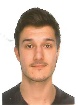 AR419 - ATLETICA AVIS SANSEPOLCROAR419 - ATLETICA AVIS SANSEPOLCROAR419 - ATLETICA AVIS SANSEPOLCRO2019JB003506JMMAGRINIFRANCESCO08/02/2000Data Tesseramento 10/01/2019Data Tesseramento 10/01/2019ItalianoStampato Mercoledì 16/01/2019 ore 22:42Stampato Mercoledì 16/01/2019 ore 22:42Stampato Mercoledì 16/01/2019 ore 22:42scadenza del certificato medico 25/01/2019scadenza del certificato medico 25/01/2019scadenza del certificato medico 25/01/2019scadenza del certificato medico 25/01/2019AR419 - ATLETICA AVIS SANSEPOLCROAR419 - ATLETICA AVIS SANSEPOLCROAR419 - ATLETICA AVIS SANSEPOLCRO2019JB002485RFBELBRAHIMMALLAK27/09/2007Data Tesseramento 30/12/2018Data Tesseramento 30/12/2018ItalianoStampato Mercoledì 16/01/2019 ore 22:42Stampato Mercoledì 16/01/2019 ore 22:42Stampato Mercoledì 16/01/2019 ore 22:42scadenza del certificato medico 04/12/2019scadenza del certificato medico 04/12/2019scadenza del certificato medico 04/12/2019scadenza del certificato medico 04/12/2019AR419 - ATLETICA AVIS SANSEPOLCROAR419 - ATLETICA AVIS SANSEPOLCROAR419 - ATLETICA AVIS SANSEPOLCRO2019JB001219RFBRIZZIVERONICA06/06/2006Data Tesseramento 30/12/2018Data Tesseramento 30/12/2018ItalianoStampato Mercoledì 16/01/2019 ore 22:42Stampato Mercoledì 16/01/2019 ore 22:42Stampato Mercoledì 16/01/2019 ore 22:42scadenza del certificato medico 09/07/2019scadenza del certificato medico 09/07/2019scadenza del certificato medico 09/07/2019scadenza del certificato medico 09/07/2019AR419 - ATLETICA AVIS SANSEPOLCROAR419 - ATLETICA AVIS SANSEPOLCROAR419 - ATLETICA AVIS SANSEPOLCRO2019JB003314RFFALCONIMARTINA10/10/2006Data Tesseramento 30/12/2018Data Tesseramento 30/12/2018ItalianoStampato Mercoledì 16/01/2019 ore 22:42Stampato Mercoledì 16/01/2019 ore 22:42Stampato Mercoledì 16/01/2019 ore 22:42scadenza del certificato medico 09/10/2019scadenza del certificato medico 09/10/2019scadenza del certificato medico 09/10/2019scadenza del certificato medico 09/10/2019AR419 - ATLETICA AVIS SANSEPOLCROAR419 - ATLETICA AVIS SANSEPOLCROAR419 - ATLETICA AVIS SANSEPOLCRO2019JB002020RFGIANNINILINDA02/09/2006Data Tesseramento 30/12/2018Data Tesseramento 30/12/2018ItalianoStampato Mercoledì 16/01/2019 ore 22:42Stampato Mercoledì 16/01/2019 ore 22:42Stampato Mercoledì 16/01/2019 ore 22:42scadenza del certificato medico 24/08/2019scadenza del certificato medico 24/08/2019scadenza del certificato medico 24/08/2019scadenza del certificato medico 24/08/2019AR419 - ATLETICA AVIS SANSEPOLCROAR419 - ATLETICA AVIS SANSEPOLCROAR419 - ATLETICA AVIS SANSEPOLCRO2019JB003756RFROMOLINIRITA14/06/2006Data Tesseramento 30/12/2018Data Tesseramento 30/12/2018ItalianoStampato Mercoledì 16/01/2019 ore 22:42Stampato Mercoledì 16/01/2019 ore 22:42Stampato Mercoledì 16/01/2019 ore 22:42scadenza del certificato medico 04/10/2019scadenza del certificato medico 04/10/2019scadenza del certificato medico 04/10/2019scadenza del certificato medico 04/10/2019AR419 - ATLETICA AVIS SANSEPOLCROAR419 - ATLETICA AVIS SANSEPOLCROAR419 - ATLETICA AVIS SANSEPOLCRO2019JB002304RFSPINIMARIA VIOLA08/05/2006Data Tesseramento 01/01/2019Data Tesseramento 01/01/2019ItalianoStampato Mercoledì 16/01/2019 ore 22:42Stampato Mercoledì 16/01/2019 ore 22:42Stampato Mercoledì 16/01/2019 ore 22:42scadenza del certificato medico 31/12/2019scadenza del certificato medico 31/12/2019scadenza del certificato medico 31/12/2019scadenza del certificato medico 31/12/2019AR419 - ATLETICA AVIS SANSEPOLCROAR419 - ATLETICA AVIS SANSEPOLCROAR419 - ATLETICA AVIS SANSEPOLCRO2019JB002834RFUMANIALICE15/03/2006Data Tesseramento 01/01/2019Data Tesseramento 01/01/2019ItalianoStampato Mercoledì 16/01/2019 ore 22:42Stampato Mercoledì 16/01/2019 ore 22:42Stampato Mercoledì 16/01/2019 ore 22:42scadenza del certificato medico 31/12/2019scadenza del certificato medico 31/12/2019scadenza del certificato medico 31/12/2019scadenza del certificato medico 31/12/2019AR419 - ATLETICA AVIS SANSEPOLCROAR419 - ATLETICA AVIS SANSEPOLCROAR419 - ATLETICA AVIS SANSEPOLCRO2019JB002021RFZANCHIGINEVRA22/09/2006Data Tesseramento 01/01/2019Data Tesseramento 01/01/2019ItalianoStampato Mercoledì 16/01/2019 ore 22:42Stampato Mercoledì 16/01/2019 ore 22:42Stampato Mercoledì 16/01/2019 ore 22:42scadenza del certificato medico 31/12/2019scadenza del certificato medico 31/12/2019scadenza del certificato medico 31/12/2019scadenza del certificato medico 31/12/2019AR419 - ATLETICA AVIS SANSEPOLCROAR419 - ATLETICA AVIS SANSEPOLCROAR419 - ATLETICA AVIS SANSEPOLCRO2019JB001207RMBIGIARINIFULVIO01/03/2007Data Tesseramento 30/12/2018Data Tesseramento 30/12/2018ItalianoStampato Mercoledì 16/01/2019 ore 22:42Stampato Mercoledì 16/01/2019 ore 22:42Stampato Mercoledì 16/01/2019 ore 22:42scadenza del certificato medico 26/03/2019scadenza del certificato medico 26/03/2019scadenza del certificato medico 26/03/2019scadenza del certificato medico 26/03/2019AR419 - ATLETICA AVIS SANSEPOLCROAR419 - ATLETICA AVIS SANSEPOLCROAR419 - ATLETICA AVIS SANSEPOLCRO2019JB002024RMGAVAGNIMARCO12/06/2007Data Tesseramento 30/12/2018Data Tesseramento 30/12/2018ItalianoStampato Mercoledì 16/01/2019 ore 22:42Stampato Mercoledì 16/01/2019 ore 22:42Stampato Mercoledì 16/01/2019 ore 22:42scadenza del certificato medico 18/09/2019scadenza del certificato medico 18/09/2019scadenza del certificato medico 18/09/2019scadenza del certificato medico 18/09/2019AR419 - ATLETICA AVIS SANSEPOLCROAR419 - ATLETICA AVIS SANSEPOLCROAR419 - ATLETICA AVIS SANSEPOLCRO2019JB001220RMGIORNIDAVIDE14/01/2006Data Tesseramento 30/12/2018Data Tesseramento 30/12/2018ItalianoStampato Mercoledì 16/01/2019 ore 22:42Stampato Mercoledì 16/01/2019 ore 22:42Stampato Mercoledì 16/01/2019 ore 22:42scadenza del certificato medico 26/11/2019scadenza del certificato medico 26/11/2019scadenza del certificato medico 26/11/2019scadenza del certificato medico 26/11/2019AR419 - ATLETICA AVIS SANSEPOLCROAR419 - ATLETICA AVIS SANSEPOLCROAR419 - ATLETICA AVIS SANSEPOLCRO2019JB001996RMMARTINIFILIPPO27/07/2007Data Tesseramento 30/12/2018Data Tesseramento 30/12/2018ItalianoStampato Mercoledì 16/01/2019 ore 22:42Stampato Mercoledì 16/01/2019 ore 22:42Stampato Mercoledì 16/01/2019 ore 22:42scadenza del certificato medico 23/08/2019scadenza del certificato medico 23/08/2019scadenza del certificato medico 23/08/2019scadenza del certificato medico 23/08/2019AR419 - ATLETICA AVIS SANSEPOLCROAR419 - ATLETICA AVIS SANSEPOLCROAR419 - ATLETICA AVIS SANSEPOLCRO2019JB003757RMSPINOSIALESSANDRO30/01/2006Data Tesseramento 31/12/2018Data Tesseramento 31/12/2018ItalianoStampato Mercoledì 16/01/2019 ore 22:42Stampato Mercoledì 16/01/2019 ore 22:42Stampato Mercoledì 16/01/2019 ore 22:42scadenza del certificato medico 17/10/2019scadenza del certificato medico 17/10/2019scadenza del certificato medico 17/10/2019scadenza del certificato medico 17/10/2019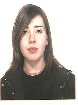 AR419 - ATLETICA AVIS SANSEPOLCROAR419 - ATLETICA AVIS SANSEPOLCROAR419 - ATLETICA AVIS SANSEPOLCRO2019JB001185SFBARTOLIMARTINA04/01/1986Data Tesseramento 07/01/2019Data Tesseramento 07/01/2019ItalianoStampato Mercoledì 16/01/2019 ore 22:42Stampato Mercoledì 16/01/2019 ore 22:42Stampato Mercoledì 16/01/2019 ore 22:42scadenza del certificato medico 12/02/2019scadenza del certificato medico 12/02/2019scadenza del certificato medico 12/02/2019scadenza del certificato medico 12/02/2019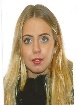 AR419 - ATLETICA AVIS SANSEPOLCROAR419 - ATLETICA AVIS SANSEPOLCROAR419 - ATLETICA AVIS SANSEPOLCRO2019JB003425SFBETTICATERINA18/04/1995Data Tesseramento 10/01/2019Data Tesseramento 10/01/2019ItalianoStampato Mercoledì 16/01/2019 ore 22:42Stampato Mercoledì 16/01/2019 ore 22:42Stampato Mercoledì 16/01/2019 ore 22:42scadenza del certificato medico 24/10/2019scadenza del certificato medico 24/10/2019scadenza del certificato medico 24/10/2019scadenza del certificato medico 24/10/2019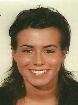 AR419 - ATLETICA AVIS SANSEPOLCROAR419 - ATLETICA AVIS SANSEPOLCROAR419 - ATLETICA AVIS SANSEPOLCRO2019JB000823SFDEL TEGLIAELENA03/08/1985Data Tesseramento 01/01/2019Data Tesseramento 01/01/2019ItalianoStampato Mercoledì 16/01/2019 ore 22:42Stampato Mercoledì 16/01/2019 ore 22:42Stampato Mercoledì 16/01/2019 ore 22:42scadenza del certificato medico 07/10/2019scadenza del certificato medico 07/10/2019scadenza del certificato medico 07/10/2019scadenza del certificato medico 07/10/2019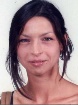 AR419 - ATLETICA AVIS SANSEPOLCROAR419 - ATLETICA AVIS SANSEPOLCROAR419 - ATLETICA AVIS SANSEPOLCRO2019JB000239SF35PANCRAZILUCIA20/07/1983Data Tesseramento 02/01/2019Data Tesseramento 02/01/2019ItalianoStampato Mercoledì 16/01/2019 ore 22:42Stampato Mercoledì 16/01/2019 ore 22:42Stampato Mercoledì 16/01/2019 ore 22:42scadenza del certificato medico 20/12/2019scadenza del certificato medico 20/12/2019scadenza del certificato medico 20/12/2019scadenza del certificato medico 20/12/2019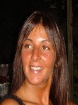 AR419 - ATLETICA AVIS SANSEPOLCROAR419 - ATLETICA AVIS SANSEPOLCROAR419 - ATLETICA AVIS SANSEPOLCRO2019JA100264SF35VOLPIFRANCESCA18/09/1982Data Tesseramento 29/12/2018Data Tesseramento 29/12/2018ItalianoStampato Mercoledì 16/01/2019 ore 22:42Stampato Mercoledì 16/01/2019 ore 22:42Stampato Mercoledì 16/01/2019 ore 22:42scadenza del certificato medico 24/05/2019scadenza del certificato medico 24/05/2019scadenza del certificato medico 24/05/2019scadenza del certificato medico 24/05/2019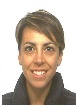 AR419 - ATLETICA AVIS SANSEPOLCROAR419 - ATLETICA AVIS SANSEPOLCROAR419 - ATLETICA AVIS SANSEPOLCRO2019KA014252SF40ALBERTILUCIA30/12/1978Data Tesseramento 19/12/2018Data Tesseramento 19/12/2018ItalianoStampato Mercoledì 16/01/2019 ore 22:42Stampato Mercoledì 16/01/2019 ore 22:42Stampato Mercoledì 16/01/2019 ore 22:42scadenza del certificato medico 14/11/2019scadenza del certificato medico 14/11/2019scadenza del certificato medico 14/11/2019scadenza del certificato medico 14/11/2019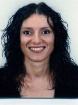 AR419 - ATLETICA AVIS SANSEPOLCROAR419 - ATLETICA AVIS SANSEPOLCROAR419 - ATLETICA AVIS SANSEPOLCRO2019JB000769SF40PAZZICARLA MARIA15/07/1977Data Tesseramento 10/01/2019Data Tesseramento 10/01/2019ItalianoStampato Mercoledì 16/01/2019 ore 22:42Stampato Mercoledì 16/01/2019 ore 22:42Stampato Mercoledì 16/01/2019 ore 22:42scadenza del certificato medico 10/01/2019scadenza del certificato medico 10/01/2019scadenza del certificato medico 10/01/2019scadenza del certificato medico 10/01/2019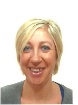 AR419 - ATLETICA AVIS SANSEPOLCROAR419 - ATLETICA AVIS SANSEPOLCROAR419 - ATLETICA AVIS SANSEPOLCRO2019JB001315SF45GALASSOCARMELA15/09/1970Data Tesseramento 16/01/2019Data Tesseramento 16/01/2019ItalianoStampato Mercoledì 16/01/2019 ore 22:42Stampato Mercoledì 16/01/2019 ore 22:42Stampato Mercoledì 16/01/2019 ore 22:42scadenza del certificato medico 23/06/2019scadenza del certificato medico 23/06/2019scadenza del certificato medico 23/06/2019scadenza del certificato medico 23/06/2019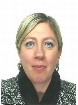 AR419 - ATLETICA AVIS SANSEPOLCROAR419 - ATLETICA AVIS SANSEPOLCROAR419 - ATLETICA AVIS SANSEPOLCRO2019JB001316SF45GALASSOMARIA15/09/1970Data Tesseramento 14/01/2019Data Tesseramento 14/01/2019ItalianoStampato Mercoledì 16/01/2019 ore 22:42Stampato Mercoledì 16/01/2019 ore 22:42Stampato Mercoledì 16/01/2019 ore 22:42scadenza del certificato medico 12/04/2019scadenza del certificato medico 12/04/2019scadenza del certificato medico 12/04/2019scadenza del certificato medico 12/04/2019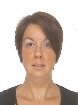 AR419 - ATLETICA AVIS SANSEPOLCROAR419 - ATLETICA AVIS SANSEPOLCROAR419 - ATLETICA AVIS SANSEPOLCRO2019JB002041SF45LOZZISABINA11/03/1972Data Tesseramento 16/01/2019Data Tesseramento 16/01/2019ItalianoStampato Mercoledì 16/01/2019 ore 22:42Stampato Mercoledì 16/01/2019 ore 22:42Stampato Mercoledì 16/01/2019 ore 22:42scadenza del certificato medico 23/05/2019scadenza del certificato medico 23/05/2019scadenza del certificato medico 23/05/2019scadenza del certificato medico 23/05/2019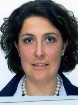 AR419 - ATLETICA AVIS SANSEPOLCROAR419 - ATLETICA AVIS SANSEPOLCROAR419 - ATLETICA AVIS SANSEPOLCRO2019JB000774SF45LUZZIGAIA15/01/1972Data Tesseramento 10/01/2019Data Tesseramento 10/01/2019ItalianoStampato Mercoledì 16/01/2019 ore 22:42Stampato Mercoledì 16/01/2019 ore 22:42Stampato Mercoledì 16/01/2019 ore 22:42scadenza del certificato medico 18/10/2019scadenza del certificato medico 18/10/2019scadenza del certificato medico 18/10/2019scadenza del certificato medico 18/10/2019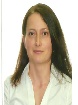 AR419 - ATLETICA AVIS SANSEPOLCROAR419 - ATLETICA AVIS SANSEPOLCROAR419 - ATLETICA AVIS SANSEPOLCRO2019JB001319SF45ROSSIVALENTINA07/08/1971Data Tesseramento 21/12/2018Data Tesseramento 21/12/2018ItalianoStampato Mercoledì 16/01/2019 ore 22:42Stampato Mercoledì 16/01/2019 ore 22:42Stampato Mercoledì 16/01/2019 ore 22:42scadenza del certificato medico 09/02/2019scadenza del certificato medico 09/02/2019scadenza del certificato medico 09/02/2019scadenza del certificato medico 09/02/2019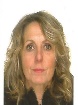 AR419 - ATLETICA AVIS SANSEPOLCROAR419 - ATLETICA AVIS SANSEPOLCROAR419 - ATLETICA AVIS SANSEPOLCRO2019JB003426SF50ERRANTEANGELA13/08/1969Data Tesseramento 10/01/2019Data Tesseramento 10/01/2019ItalianoStampato Mercoledì 16/01/2019 ore 22:42Stampato Mercoledì 16/01/2019 ore 22:42Stampato Mercoledì 16/01/2019 ore 22:42scadenza del certificato medico 24/10/2019scadenza del certificato medico 24/10/2019scadenza del certificato medico 24/10/2019scadenza del certificato medico 24/10/2019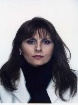 AR419 - ATLETICA AVIS SANSEPOLCROAR419 - ATLETICA AVIS SANSEPOLCROAR419 - ATLETICA AVIS SANSEPOLCRO2019JA102580SF55BRUGONIDANIELA05/04/1962Data Tesseramento 21/12/2018Data Tesseramento 21/12/2018ItalianoStampato Mercoledì 16/01/2019 ore 22:42Stampato Mercoledì 16/01/2019 ore 22:42Stampato Mercoledì 16/01/2019 ore 22:42scadenza del certificato medico 10/01/2020scadenza del certificato medico 10/01/2020scadenza del certificato medico 10/01/2020scadenza del certificato medico 10/01/2020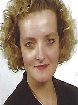 AR419 - ATLETICA AVIS SANSEPOLCROAR419 - ATLETICA AVIS SANSEPOLCROAR419 - ATLETICA AVIS SANSEPOLCRO2019JB003165SF55DORILUCIA03/07/1964Data Tesseramento 01/01/2019Data Tesseramento 01/01/2019ItalianoStampato Mercoledì 16/01/2019 ore 22:42Stampato Mercoledì 16/01/2019 ore 22:42Stampato Mercoledì 16/01/2019 ore 22:42scadenza del certificato medico 08/07/2019scadenza del certificato medico 08/07/2019scadenza del certificato medico 08/07/2019scadenza del certificato medico 08/07/2019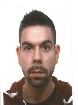 AR419 - ATLETICA AVIS SANSEPOLCROAR419 - ATLETICA AVIS SANSEPOLCROAR419 - ATLETICA AVIS SANSEPOLCRO2019JA092478SMBESIGIANLUCA01/05/1988Data Tesseramento 14/01/2019Data Tesseramento 14/01/2019ItalianoStampato Mercoledì 16/01/2019 ore 22:42Stampato Mercoledì 16/01/2019 ore 22:42Stampato Mercoledì 16/01/2019 ore 22:42scadenza del certificato medico 09/05/2019scadenza del certificato medico 09/05/2019scadenza del certificato medico 09/05/2019scadenza del certificato medico 09/05/2019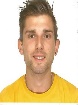 AR419 - ATLETICA AVIS SANSEPOLCROAR419 - ATLETICA AVIS SANSEPOLCROAR419 - ATLETICA AVIS SANSEPOLCRO2019JB001633SMMONTINIDAVIDE22/01/1988Data Tesseramento 28/12/2018Data Tesseramento 28/12/2018ItalianoStampato Mercoledì 16/01/2019 ore 22:42Stampato Mercoledì 16/01/2019 ore 22:42Stampato Mercoledì 16/01/2019 ore 22:42scadenza del certificato medico 08/02/2019scadenza del certificato medico 08/02/2019scadenza del certificato medico 08/02/2019scadenza del certificato medico 08/02/2019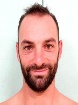 AR419 - ATLETICA AVIS SANSEPOLCROAR419 - ATLETICA AVIS SANSEPOLCROAR419 - ATLETICA AVIS SANSEPOLCRO2019JB003747SM35GALLIANICLAUDIO17/08/1984Data Tesseramento 29/12/2018Data Tesseramento 29/12/2018ItalianoStampato Mercoledì 16/01/2019 ore 22:42Stampato Mercoledì 16/01/2019 ore 22:42Stampato Mercoledì 16/01/2019 ore 22:42scadenza del certificato medico 13/10/2019scadenza del certificato medico 13/10/2019scadenza del certificato medico 13/10/2019scadenza del certificato medico 13/10/2019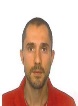 AR419 - ATLETICA AVIS SANSEPOLCROAR419 - ATLETICA AVIS SANSEPOLCROAR419 - ATLETICA AVIS SANSEPOLCRO2019JB003600SM35NESCILUCA25/06/1984Data Tesseramento 10/01/2019Data Tesseramento 10/01/2019ItalianoStampato Mercoledì 16/01/2019 ore 22:42Stampato Mercoledì 16/01/2019 ore 22:42Stampato Mercoledì 16/01/2019 ore 22:42scadenza del certificato medico 05/09/2019scadenza del certificato medico 05/09/2019scadenza del certificato medico 05/09/2019scadenza del certificato medico 05/09/2019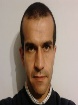 AR419 - ATLETICA AVIS SANSEPOLCROAR419 - ATLETICA AVIS SANSEPOLCROAR419 - ATLETICA AVIS SANSEPOLCRO2019JB000917SM40BORIOSIMASSIMO21/11/1975Data Tesseramento 19/12/2018Data Tesseramento 19/12/2018ItalianoStampato Mercoledì 16/01/2019 ore 22:42Stampato Mercoledì 16/01/2019 ore 22:42Stampato Mercoledì 16/01/2019 ore 22:42scadenza del certificato medico 25/09/2019scadenza del certificato medico 25/09/2019scadenza del certificato medico 25/09/2019scadenza del certificato medico 25/09/2019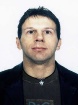 AR419 - ATLETICA AVIS SANSEPOLCROAR419 - ATLETICA AVIS SANSEPOLCROAR419 - ATLETICA AVIS SANSEPOLCRO2019JB000757SM40COMANDUCCIMASSIMO16/03/1975Data Tesseramento 19/12/2018Data Tesseramento 19/12/2018ItalianoStampato Mercoledì 16/01/2019 ore 22:42Stampato Mercoledì 16/01/2019 ore 22:42Stampato Mercoledì 16/01/2019 ore 22:42scadenza del certificato medico 24/09/2019scadenza del certificato medico 24/09/2019scadenza del certificato medico 24/09/2019scadenza del certificato medico 24/09/2019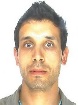 AR419 - ATLETICA AVIS SANSEPOLCROAR419 - ATLETICA AVIS SANSEPOLCROAR419 - ATLETICA AVIS SANSEPOLCRO2019JB001578SM40DELL'OMARINOLOUIS MARCO21/07/1978Data Tesseramento 01/01/2019Data Tesseramento 01/01/2019ItalianoStampato Mercoledì 16/01/2019 ore 22:42Stampato Mercoledì 16/01/2019 ore 22:42Stampato Mercoledì 16/01/2019 ore 22:42scadenza del certificato medico 28/04/2019scadenza del certificato medico 28/04/2019scadenza del certificato medico 28/04/2019scadenza del certificato medico 28/04/2019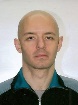 AR419 - ATLETICA AVIS SANSEPOLCROAR419 - ATLETICA AVIS SANSEPOLCROAR419 - ATLETICA AVIS SANSEPOLCRO2019JB002132SM45BOLOGNESIFRANCESCO18/08/1971Data Tesseramento 30/12/2018Data Tesseramento 30/12/2018ItalianoStampato Mercoledì 16/01/2019 ore 22:42Stampato Mercoledì 16/01/2019 ore 22:42Stampato Mercoledì 16/01/2019 ore 22:42scadenza del certificato medico 29/09/2019scadenza del certificato medico 29/09/2019scadenza del certificato medico 29/09/2019scadenza del certificato medico 29/09/2019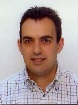 AR419 - ATLETICA AVIS SANSEPOLCROAR419 - ATLETICA AVIS SANSEPOLCROAR419 - ATLETICA AVIS SANSEPOLCRO2019JA109552SM45BRIZZIMARCELLO08/07/1972Data Tesseramento 19/12/2018Data Tesseramento 19/12/2018ItalianoStampato Mercoledì 16/01/2019 ore 22:42Stampato Mercoledì 16/01/2019 ore 22:42Stampato Mercoledì 16/01/2019 ore 22:42scadenza del certificato medico 09/07/2019scadenza del certificato medico 09/07/2019scadenza del certificato medico 09/07/2019scadenza del certificato medico 09/07/2019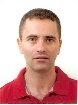 AR419 - ATLETICA AVIS SANSEPOLCROAR419 - ATLETICA AVIS SANSEPOLCROAR419 - ATLETICA AVIS SANSEPOLCRO2019JB001960SM45CARSUGHILUCA15/02/1972Data Tesseramento 21/12/2018Data Tesseramento 21/12/2018ItalianoStampato Mercoledì 16/01/2019 ore 22:42Stampato Mercoledì 16/01/2019 ore 22:42Stampato Mercoledì 16/01/2019 ore 22:42scadenza del certificato medico 09/11/2019scadenza del certificato medico 09/11/2019scadenza del certificato medico 09/11/2019scadenza del certificato medico 09/11/2019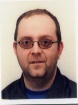 AR419 - ATLETICA AVIS SANSEPOLCROAR419 - ATLETICA AVIS SANSEPOLCROAR419 - ATLETICA AVIS SANSEPOLCRO2019JB000664SM45CIOTTIRICCARDO23/09/1970Data Tesseramento 21/12/2018Data Tesseramento 21/12/2018ItalianoStampato Mercoledì 16/01/2019 ore 22:42Stampato Mercoledì 16/01/2019 ore 22:42Stampato Mercoledì 16/01/2019 ore 22:42scadenza del certificato medico 18/05/2019scadenza del certificato medico 18/05/2019scadenza del certificato medico 18/05/2019scadenza del certificato medico 18/05/2019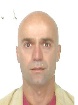 AR419 - ATLETICA AVIS SANSEPOLCROAR419 - ATLETICA AVIS SANSEPOLCROAR419 - ATLETICA AVIS SANSEPOLCRO2019JB001322SM45FALASCHIPATRIZIO06/11/1971Data Tesseramento 10/01/2019Data Tesseramento 10/01/2019ItalianoStampato Mercoledì 16/01/2019 ore 22:42Stampato Mercoledì 16/01/2019 ore 22:42Stampato Mercoledì 16/01/2019 ore 22:42scadenza del certificato medico 18/01/2019scadenza del certificato medico 18/01/2019scadenza del certificato medico 18/01/2019scadenza del certificato medico 18/01/2019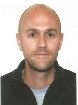 AR419 - ATLETICA AVIS SANSEPOLCROAR419 - ATLETICA AVIS SANSEPOLCROAR419 - ATLETICA AVIS SANSEPOLCRO2019GD000292SM45FIASCHETTISTEFANO25/09/1970Data Tesseramento 28/12/2018Data Tesseramento 28/12/2018ItalianoStampato Mercoledì 16/01/2019 ore 22:42Stampato Mercoledì 16/01/2019 ore 22:42Stampato Mercoledì 16/01/2019 ore 22:42scadenza del certificato medico 09/11/2019scadenza del certificato medico 09/11/2019scadenza del certificato medico 09/11/2019scadenza del certificato medico 09/11/2019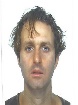 AR419 - ATLETICA AVIS SANSEPOLCROAR419 - ATLETICA AVIS SANSEPOLCROAR419 - ATLETICA AVIS SANSEPOLCRO2019JB002327SM45GIANNINIDAVID10/06/1971Data Tesseramento 21/12/2018Data Tesseramento 21/12/2018ItalianoStampato Mercoledì 16/01/2019 ore 22:42Stampato Mercoledì 16/01/2019 ore 22:42Stampato Mercoledì 16/01/2019 ore 22:42scadenza del certificato medico 14/11/2019scadenza del certificato medico 14/11/2019scadenza del certificato medico 14/11/2019scadenza del certificato medico 14/11/2019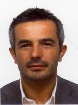 AR419 - ATLETICA AVIS SANSEPOLCROAR419 - ATLETICA AVIS SANSEPOLCROAR419 - ATLETICA AVIS SANSEPOLCRO2019JB000203SM45PENNACCHINILUCA13/04/1970Data Tesseramento 10/01/2019Data Tesseramento 10/01/2019ItalianoStampato Mercoledì 16/01/2019 ore 22:42Stampato Mercoledì 16/01/2019 ore 22:42Stampato Mercoledì 16/01/2019 ore 22:42scadenza del certificato medico 27/01/2019scadenza del certificato medico 27/01/2019scadenza del certificato medico 27/01/2019scadenza del certificato medico 27/01/2019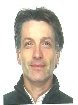 AR419 - ATLETICA AVIS SANSEPOLCROAR419 - ATLETICA AVIS SANSEPOLCROAR419 - ATLETICA AVIS SANSEPOLCRO2019JA101308SM50ALVISIANDREA12/04/1969Data Tesseramento 19/12/2018Data Tesseramento 19/12/2018ItalianoStampato Mercoledì 16/01/2019 ore 22:42Stampato Mercoledì 16/01/2019 ore 22:42Stampato Mercoledì 16/01/2019 ore 22:42scadenza del certificato medico 24/05/2019scadenza del certificato medico 24/05/2019scadenza del certificato medico 24/05/2019scadenza del certificato medico 24/05/2019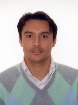 AR419 - ATLETICA AVIS SANSEPOLCROAR419 - ATLETICA AVIS SANSEPOLCROAR419 - ATLETICA AVIS SANSEPOLCRO2019JA020754SM50BARTOLINICELESTINO14/12/1968Data Tesseramento 19/12/2018Data Tesseramento 19/12/2018ItalianoStampato Mercoledì 16/01/2019 ore 22:42Stampato Mercoledì 16/01/2019 ore 22:42Stampato Mercoledì 16/01/2019 ore 22:42scadenza del certificato medico 13/04/2019scadenza del certificato medico 13/04/2019scadenza del certificato medico 13/04/2019scadenza del certificato medico 13/04/2019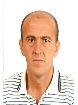 AR419 - ATLETICA AVIS SANSEPOLCROAR419 - ATLETICA AVIS SANSEPOLCROAR419 - ATLETICA AVIS SANSEPOLCRO2019JB001006SM50BELLUCCIFRANCESCO17/09/1968Data Tesseramento 19/12/2018Data Tesseramento 19/12/2018ItalianoStampato Mercoledì 16/01/2019 ore 22:42Stampato Mercoledì 16/01/2019 ore 22:42Stampato Mercoledì 16/01/2019 ore 22:42scadenza del certificato medico 08/02/2019scadenza del certificato medico 08/02/2019scadenza del certificato medico 08/02/2019scadenza del certificato medico 08/02/2019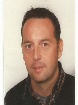 AR419 - ATLETICA AVIS SANSEPOLCROAR419 - ATLETICA AVIS SANSEPOLCROAR419 - ATLETICA AVIS SANSEPOLCRO2019JB002985SM50BRIZZIPAOLO22/11/1966Data Tesseramento 15/01/2019Data Tesseramento 15/01/2019ItalianoStampato Mercoledì 16/01/2019 ore 22:42Stampato Mercoledì 16/01/2019 ore 22:42Stampato Mercoledì 16/01/2019 ore 22:42scadenza del certificato medico 21/05/2019scadenza del certificato medico 21/05/2019scadenza del certificato medico 21/05/2019scadenza del certificato medico 21/05/2019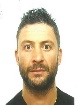 AR419 - ATLETICA AVIS SANSEPOLCROAR419 - ATLETICA AVIS SANSEPOLCROAR419 - ATLETICA AVIS SANSEPOLCRO2019JB001730SM50CHIARINIDANIELE30/11/1969Data Tesseramento 16/01/2019Data Tesseramento 16/01/2019ItalianoStampato Mercoledì 16/01/2019 ore 22:42Stampato Mercoledì 16/01/2019 ore 22:42Stampato Mercoledì 16/01/2019 ore 22:42scadenza del certificato medico 08/01/2020scadenza del certificato medico 08/01/2020scadenza del certificato medico 08/01/2020scadenza del certificato medico 08/01/2020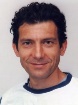 AR419 - ATLETICA AVIS SANSEPOLCROAR419 - ATLETICA AVIS SANSEPOLCROAR419 - ATLETICA AVIS SANSEPOLCRO2019JA005324SM50PECORARIMASSIMO04/09/1965Data Tesseramento 28/12/2018Data Tesseramento 28/12/2018ItalianoStampato Mercoledì 16/01/2019 ore 22:42Stampato Mercoledì 16/01/2019 ore 22:42Stampato Mercoledì 16/01/2019 ore 22:42scadenza del certificato medico 09/03/2019scadenza del certificato medico 09/03/2019scadenza del certificato medico 09/03/2019scadenza del certificato medico 09/03/2019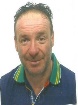 AR419 - ATLETICA AVIS SANSEPOLCROAR419 - ATLETICA AVIS SANSEPOLCROAR419 - ATLETICA AVIS SANSEPOLCRO2019JB003808SM55MORANIPAOLO20/11/1963Data Tesseramento 14/01/2019Data Tesseramento 14/01/2019ItalianoStampato Mercoledì 16/01/2019 ore 22:42Stampato Mercoledì 16/01/2019 ore 22:42Stampato Mercoledì 16/01/2019 ore 22:42scadenza del certificato medico 05/05/2019scadenza del certificato medico 05/05/2019scadenza del certificato medico 05/05/2019scadenza del certificato medico 05/05/2019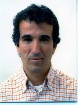 AR419 - ATLETICA AVIS SANSEPOLCROAR419 - ATLETICA AVIS SANSEPOLCROAR419 - ATLETICA AVIS SANSEPOLCRO2019KA014254SM55PACINIMAURO30/04/1961Data Tesseramento 10/01/2019Data Tesseramento 10/01/2019ItalianoStampato Mercoledì 16/01/2019 ore 22:42Stampato Mercoledì 16/01/2019 ore 22:42Stampato Mercoledì 16/01/2019 ore 22:42scadenza del certificato medico 13/02/2019scadenza del certificato medico 13/02/2019scadenza del certificato medico 13/02/2019scadenza del certificato medico 13/02/2019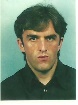 AR419 - ATLETICA AVIS SANSEPOLCROAR419 - ATLETICA AVIS SANSEPOLCROAR419 - ATLETICA AVIS SANSEPOLCRO2019GD000412SM60BRACCINIGIORGIO05/11/1956Data Tesseramento 19/12/2018Data Tesseramento 19/12/2018ItalianoStampato Mercoledì 16/01/2019 ore 22:42Stampato Mercoledì 16/01/2019 ore 22:42Stampato Mercoledì 16/01/2019 ore 22:42scadenza del certificato medico 10/06/2019scadenza del certificato medico 10/06/2019scadenza del certificato medico 10/06/2019scadenza del certificato medico 10/06/2019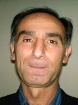 AR419 - ATLETICA AVIS SANSEPOLCROAR419 - ATLETICA AVIS SANSEPOLCROAR419 - ATLETICA AVIS SANSEPOLCRO2019KA009619SM60CASTIGLIEGOMICHELE24/04/1956Data Tesseramento 01/01/2019Data Tesseramento 01/01/2019ItalianoStampato Mercoledì 16/01/2019 ore 22:42Stampato Mercoledì 16/01/2019 ore 22:42Stampato Mercoledì 16/01/2019 ore 22:42scadenza del certificato medico 01/03/2019scadenza del certificato medico 01/03/2019scadenza del certificato medico 01/03/2019scadenza del certificato medico 01/03/2019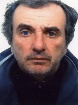 AR419 - ATLETICA AVIS SANSEPOLCROAR419 - ATLETICA AVIS SANSEPOLCROAR419 - ATLETICA AVIS SANSEPOLCRO2019JA096758SM60CRISPOLTONIMASSIMO28/06/1955Data Tesseramento 14/01/2019Data Tesseramento 14/01/2019ItalianoStampato Mercoledì 16/01/2019 ore 22:42Stampato Mercoledì 16/01/2019 ore 22:42Stampato Mercoledì 16/01/2019 ore 22:42scadenza del certificato medico 31/03/2019scadenza del certificato medico 31/03/2019scadenza del certificato medico 31/03/2019scadenza del certificato medico 31/03/2019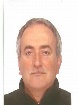 AR419 - ATLETICA AVIS SANSEPOLCROAR419 - ATLETICA AVIS SANSEPOLCROAR419 - ATLETICA AVIS SANSEPOLCRO2019JB001314SM60GIUNTIGIAMPIERO08/06/1956Data Tesseramento 10/01/2019Data Tesseramento 10/01/2019ItalianoStampato Mercoledì 16/01/2019 ore 22:42Stampato Mercoledì 16/01/2019 ore 22:42Stampato Mercoledì 16/01/2019 ore 22:42scadenza del certificato medico 30/03/2019scadenza del certificato medico 30/03/2019scadenza del certificato medico 30/03/2019scadenza del certificato medico 30/03/2019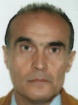 AR419 - ATLETICA AVIS SANSEPOLCROAR419 - ATLETICA AVIS SANSEPOLCROAR419 - ATLETICA AVIS SANSEPOLCRO2019JA092426SM65DINIDANILO12/09/1951Data Tesseramento 10/01/2019Data Tesseramento 10/01/2019ItalianoStampato Mercoledì 16/01/2019 ore 22:42Stampato Mercoledì 16/01/2019 ore 22:42Stampato Mercoledì 16/01/2019 ore 22:42scadenza del certificato medico 27/01/2019scadenza del certificato medico 27/01/2019scadenza del certificato medico 27/01/2019scadenza del certificato medico 27/01/2019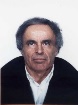 AR419 - ATLETICA AVIS SANSEPOLCROAR419 - ATLETICA AVIS SANSEPOLCROAR419 - ATLETICA AVIS SANSEPOLCRO2019JB000107SM70DEL TEGLIAGIULIANO02/10/1949Data Tesseramento 01/01/2019Data Tesseramento 01/01/2019ItalianoStampato Mercoledì 16/01/2019 ore 22:42Stampato Mercoledì 16/01/2019 ore 22:42Stampato Mercoledì 16/01/2019 ore 22:42scadenza del certificato medico 23/03/2019scadenza del certificato medico 23/03/2019scadenza del certificato medico 23/03/2019scadenza del certificato medico 23/03/2019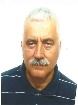 AR419 - ATLETICA AVIS SANSEPOLCROAR419 - ATLETICA AVIS SANSEPOLCROAR419 - ATLETICA AVIS SANSEPOLCRO2019JA005319SM70FIORDELLICLAUDIO11/03/1947Data Tesseramento 28/12/2018Data Tesseramento 28/12/2018ItalianoStampato Mercoledì 16/01/2019 ore 22:42Stampato Mercoledì 16/01/2019 ore 22:42Stampato Mercoledì 16/01/2019 ore 22:42scadenza del certificato medico 11/05/2019scadenza del certificato medico 11/05/2019scadenza del certificato medico 11/05/2019scadenza del certificato medico 11/05/2019Totale Tesserati Nr. 106Totale Tesserati Nr. 106Totale Tesserati Nr. 106Totale Tesserati Nr. 106Totale Tesserati Nr. 106Totale Tesserati Nr. 106Totale Tesserati Nr. 106